ТОМСКАЯ ОБЛАСТЬМОЛЧАНОВСКИЙ РАЙОНСОВЕТ МОГОЧИНСКОГО СЕЛЬСКОГО ПОСЕЛЕНИЯРЕШЕНИЕ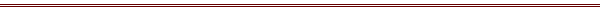 02.03. 2015 г.						          №    84с. МогочиноОб утверждении плана работы Совета Могочинского сельского поселения на 2015 год           В соответствии с Федеральным Законом от 06.10.2003 г. № 131-ФЗ «Об общих принципах организации местного самоуправления в Российской Федерации», руководствуясь Уставом муниципального образования «Могочинское сельское поселение»СОВЕТ МОГОЧИНСКОГО СЕЛЬСКОГО ПОСЕЛЕНИЯ РЕШИЛ:       1. Утвердить план работы Совета Могочинского сельского поселения на 2015 год (прилагается).       2. Разместить настоящее решение на официальном сайте администрации Могочинского сельского поселения    3. Настоящее решение вступает в силу с 01 января 2015 года.       4. Контроль за исполнением настоящего решения оставляю за собой.Председатель СоветаГлава Могочинскогосельского поселения                                                                     А.В. Детлукова Приложениек решению Совета Могочинского сельского поселения                                                                                                   от « 02 »  03     2015  г. № 84ПЛАНработы Совета Могочинского сельского поселения на 2015 годаНаименование вопроса Кто вносит вопросПримечанияО назначении публичных слушаний по проекту  Устава Могочинского сельского поселенияАдминистрация Могочинского сельского поселенияФевральизменение в законодательство РФО внесение изменений в решение Совета Могочинского сельского поселения от 24.10.2014 № 75 «Об утверждении Положения об оплате труда лиц, замещающих должности муниципальной службы муниципального образования «Могочинское сельское поселение»Администрация Могочинского сельского поселения ФевральПо мере изменений и дополнений в законодательства РФОб утверждении  Устава Могочинского сельского поселения Администрация Могочинского сельского поселения Март- апрель 2015изменение и дополнение в законодательстве РФ О назначении публичных слушаний по проекту решения Совета «Об утверждении отчета об исполнении бюджета  Могочинского сельского поселения за 2014 год» Март-апрель 2015Организация благоустройства населенных пунктов  Могочинского сельского поселенияАпрель 2015Об организации работы по сбору и вывозу твердых бытовых отходов и мусора от населения.Апрель 2015Об утверждении отчета об исполнении бюджета Могочинского сельского поселения за 2014 годИюнь 2015Об утверждении генеральной схемы санитарной очистки территории Могочинского сельского поселениииюньО внесении изменений в бюджет Могочинского сельского поселения на 2015 годАдминистрация Могочинского сельского поселенияФевраль, апрельиюль, сентябрь, декабрь 2015 г.По мере поступления измененийО внесении изменений и дополнений в муниципальные нормативные правовые акты сельского поселения Администрация Могочинского сельского поселенияВ течение 2015года По мере изменений и дополнений в законодательства РФ и Томской области